СОВЕТ ДЕПУТАТОВ муниципального образования ЧЕРКАСский сельсовет Саракташского района оренбургской области   третий созывР Е Ш Е Н И ЕВнеочередного тридцать седьмого заседания Совета депутатов муниципального образования Черкасский сельсовет третьего созыва17 декабря 2019 года                                с. Черкассы                                    № 195  О принятии осуществления части полномочий по накоплению, сбору, транспортированию твердых коммунальных отходов на территории  муниципального образования Черкасский сельсовет на 2020 годВ соответствии Федеральным законом от 06.10.2003 года № 131-ФЗ «Об общих принципах организации местного самоуправления в Российской Федерации», Уставом  муниципального образования Саракташский поссовет, решением Совета депутатов муниципального образования Саракташский район от 11.12.2019 № 436 «О передаче части полномочий по накоплению, сбору, транспортированию твердых коммунальных отходов на территориях муниципальных образований Саракташский поссовет, Черкасский и Черноотрожский сельсоветы на 2020 год.», Совет депутатов муниципального образования Черкасский сельсоветРЕШИЛ:1. Муниципальному образованию Черкасский сельсовет от муниципального образования Саракташский район Оренбургской области принять часть полномочий по решению вопросов местного значения:1.1. участие в организации деятельности по накоплению, сбору, транспортированию, твердых коммунальных отходов на территории муниципального образования Черкасский сельсовет на 2020 год в части: - создание и содержание мест (площадок) накопления твердых коммунальных отходов, в сумме передаваемых денежных средств; - определение схемы размещения мест (площадок) накопления твердых коммунальных отходов и ведение реестра мест (площадок) накопления твердых коммунальных отходов; -организация экологического воспитания и формирования экологической культуры в области обращения с твердыми коммунальными отходами.2. Администрации муниципального образования Черкасский сельсовет заключить соглашение с администрацией муниципального образования Саракташский район  об осуществлении части полномочий согласно пункту 1 данного решения.3. Контроль за исполнением данного решения возложить на постоянную комиссию по бюджетной, налоговой и финансовой политике, собственности и экономическим вопросам, торговле и быту (Айдамирова В.А).4. Настоящее решение вступает в силу после  дня его обнародования, но не ранее 1 января 2020 года.Председатель Совета депутатов,Глава муниципального образования				            Т.В. Кучугурова. 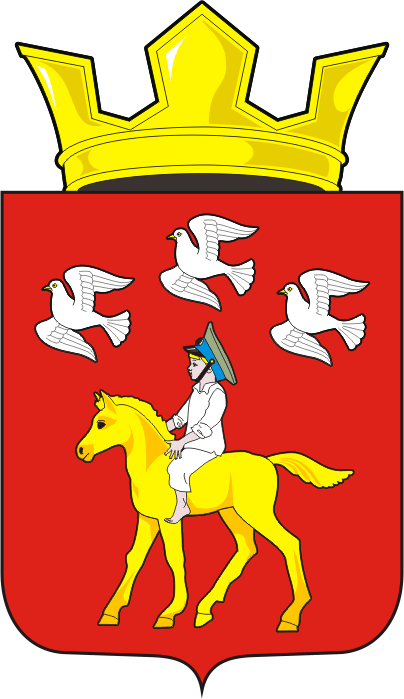 Разослано:Администрации Саракташского района, бухгалтерии сельсовета  прокуратуре района,  постоянной комиссии, места для обнародования, официальный сайт администрации сельсовета, в дело.